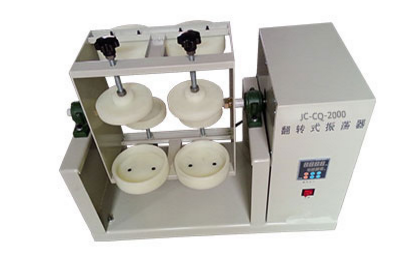 JC-CQ-2000全自动翻转式振荡器一、产品介绍
JC-CQ-2000全自动翻转式振荡器适用于固体废弃物浸出毒性翻转法。广泛适用于环保、固废处置等与固体废物的毒性鉴别、研究、处理、处置的相关行业，也适用于医药、化工、教学等行业的生产试验和科学研究。
JC-CQ-2000全自动翻转式振荡器：固体废弃物浸出毒性浸出设备（TCLP）翻转法
含有有害物质的固体废弃物在堆放或处置过程中，遇水浸沥，使其中的有害物质迁移转化，污染环境。浸出实验是对这一自然过程的野外或实验室模拟。当浸出的有害物质的量超过相关法规所提出的阀值时，则该废物具有浸出毒性。固体废物的浸出毒性鉴别是危险废物的判定依据，也是固体废物管理、处置技术开发的重要技术环节。
浸出实验 是对含有有害物质的固体废弃物在堆放或处置过程中，遇水浸沥，使其中的有害物质迁移转化，污染环境这一自然过程的野外或实验室模拟。固体废物的浸出毒性鉴别是危险废物的判定依据，也是固体废物管理、处置技术开发的重要技术环节。
二、产品参数
1、翻转式振荡器可连续工作18小时以上
2、转速：45±2r/min，能适应长时间大负荷运转
3、与样品有接触的装置表面由不能浸出或吸收样品所含成分的惰性材料制成
4、翻转振荡器可放置2L玻璃瓶、PE瓶、PTFE瓶、TEFLON瓶和ZHE零空间式萃取容器
5、种类：6，8，10及12瓶等
6、材质：冷轧钢板材质
7、转速：每分钟0-45转数显可调
8、翻转方式：匀速、间隔、三段设定，正转2分钟停5秒，再反转2分钟停5秒，如此往复。也可以设定不间断正转
9、时间设定：分钟、小时任选，0-24小时任意设定
10、温度设定：根据需要RT-60℃任意设定
三、产品特点
1、微电脑控制，按键操作，面板显示
2、安全装置：全封闭翻转，漏电保护装置，过负载保护装置
3、全封闭的护罩，翻盖门，装卸瓶轻松自如4、内全不锈钢制作，超常的使用寿命和非常的稳定性能如需产品操作视频，请与我们联系。聚创环保为您提供全面的技术支持和完善的售后服务！详情咨询：0532-84670526！产品名称：全自动翻转式振荡器产品型号：JC-CQ-2000规    格：10位单    价：11000 市场价格20000报 价 人：张聪聪联系电话：13210060004